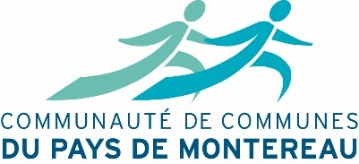 Située au sud du département de Seine et Marne, la Communauté de Communes du Pays de Montereau regroupe 21 communes autour d'une unité urbaine principale, Montereau, et totalise 42 000 habitants. Le territoire est attractif du fait de son cadre de vie qualitatif et de sa dynamique industrielle et logistique compte tenu de sa desserte multimodale (autoroute, fleuve et fer) et de son offre foncière. La Communauté de Communes du Pays de Montereau recrute pour ses services techniques,Un responsable du bureau d’études (h/f)	Fonctionnaire titulaire (catégorie B expérimenté ou cadre A) ou à défaut, contractuelLa Direction des Services Techniques de la CCPM assure l’entretien de la totalité des voiries communales (360 km) sur les 21 communes de son territoire regroupant 42 000 habitants, participe et met en œuvre le programme d’investissement de la CCPM : création et gestion des ZAE, des équipements publics, du patrimoine bâti, des réseaux d’eau potable et d’assainissement. Positionnement :Sous la responsabilité du Directeur des Services Techniques au sein d’une Direction composée d’un pôle études composé de 2 agents, d’un pôle exploitation/travaux neufs composé de 13 agents et d’un pôle administratif avec 2 assistantes. Un technicien SIG accompagne également le service.Vous managez le dessinateur/projeteur et pilotez les projets d’investissement de l’EPCI (de la faisabilité à la notification du marché). Vous réalisez les études, élaborez les cartographies et plans des projets d’aménagement, de voirie, de liaisons douces… de l’esquisse au DCE.Vous assurez le suivi des études préalables (levers topographiques, études de sol, test HAP et amiante…), estimez les projets étudiés, suivez les maîtrises d’œuvre et les AMO.Vous assurez le montage des marchés et l’analyse des offres, le montage et le suivi des dossiers de demandes de subventions ainsi que l’accompagnement à l’élaboration de programmations pluriannuelles de travaux.Vous maîtrisez les règles de l’art en voirie et réseaux divers, le relevé de terrain (superficie et nivellement) et connaissez les marchés publics et le patrimoine bâti.Une expérience similaire en collectivité est appréciée.Vous pratiquez les logiciels de bureautique (Packoffice) et professionnels (Autocad et Covadis).Vos qualités d’écoute, d’organisation, de rigueur et relationnelles ne sont plus à démontrer.Vous êtes apte à vous intégrer dans une équipe constituée.Rémunération : statutaire + Régime IndemnitaireAtouts : horaires hebdomadaires variables de 38 h sur 5 jours, télétravail, CNAS, Amicale du Personnel, tickets restaurants, chèques vacances, ateliers bien-être au travail, participation employeur à la protection sociale (mutuelle et prévoyance) et au NAVIGO.  Merci de faire parvenir votre candidature par courrier à Monsieur le Président, Communauté de Communes du Pays de Montereau – 29 avenue du Général de Gaulle - 77130 Montereau-Fault-Yonne Ou par mail à : servicerh@paysdemontereau.fr